 
AUDITION REQUIREMENTS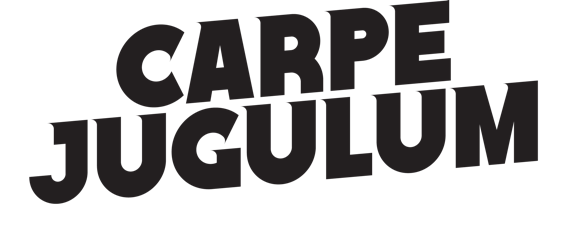 Mightily Oats has not picked a good time to be a priest. He thought he'd come to Lancre for a simple religious ceremony. But now vampires have invaded the mountain kingdom and Lancre’s only hope is a coven of bickering witches.There’s Nanny Ogg (who’s a bit tipsy this evening), Granny Weatherwax (who’s run off), Magrat (who’s juggling witchcraft and nappies and is also the queen), and young Agnes (who’s really in two minds about everything). And these vampires are thoroughly modern – not afraid of holy water, garlic, religious symbols or, indeed, of witches. Mightily Oats knows he has a prayer, but wishes he had an axe.REHEARSAL AND REHEARSAL SEASONRehearsals will be on Monday and Wednesday nights from 7:00 pm – 10:00 pm, and Sundays from 4:00 pm – 9:30 pm. Rehearsals will begin on Wednesday, July 14.The technical rehearsals for this production will take place from Sunday, September 05 to Friday, September 10. The performance season will take place from Saturday, September 11 on Fridays, Saturdays and some select Sundays until November 06.AUDITION REQUIREMENTSAuditions are scheduled Sunday, July 11 from 4 pm until 10 pm (Brisbane Arts Theatre – 210 Petrie Terrace). We particularly encourage performers of all backgrounds, genders and body types to audition. Callbacks, if required, will take place on Monday, July 12. Membership of Brisbane Arts Theatre is compulsory to perform with us, as this is an essential way for you to support our Not-for-profit company. This can be added to your cart with your audition registration via the link in the footer. Becoming a member has some great perks, and you can find out more on our website under the "Get Involved" tab! At time of publishing, membership is only $25!Please prepare one 2-3 minute monologue of any style. Auditions will also include cold reads from the script. Please wear comfortable clothing and enclosed shoes that allow you to move around.CHARACTERS
 (IN NO PARTICULAR ORDER)AGNES NITT — The MaidenNANNY GYTHA OGG — The MotherGRANNY ESMERELDA WEATHERWAX — The er… other onePERDITA X NITT — Agnes Nitt’s aggressive inner monologueQUEEN MAGRAT GARLICK — Witch/Lover/Child/MotherKING VERENCE II— Former jester, monarch of helicopter parentingTHE QUITE REVEREND MIGHTILY-PRAISEWORTHY-ARE-YE-WHO-EXALTETH-OM OATS — Possibly the least impressive priestCOUNT DE MAGPYR — An ancient, powerful vampire in a beige sweater vestCOUNTESS DE MAGPYR — Think Professor Umbridge with fangsVLAD DE MAGPYR — So handsome and so deeply problematicLACRIMOSA DE MAGPYR — Honestly, mean girls is an underrated filmSHAWN OGG — Captain of the guard and also the rest of the guardJASON OGG — Lancre Blacksmith and human cinnamon rollTHE PEOPLE OF LANCRE — Free torch and pitchfork with every packA SMATTERING OF VAMPIRES & MERCENARIES — or perhaps a spatteringBIG JIM BEEF — A toll troll without a tollbooth poleTHE OLD COUNT — They don’t stake ‘em like they used toALSO STARRING IGOR — As HimselfTHIS PRODUCTION REQUIRES UNDERSTUDIES AND YOU MAY BE ASKED TO FILL MULTIPLE ROLES.CONTACT BRISBANE ARTS THEATREWEBSITE
www.artstheatre.com.auPHONE
(07) 33692344AUDITION ENQUIRIES taylah@artstheatre.com.auGENERAL ENQUIRIES info@artstheatre.com.auNB.  IF YOU DO NOT RECEIVE A CONFIRMATION EMAIL, YOUR REGISTRATION WAS UNSUCCESSFUL. PLEASE TRY AGAIN